Главам администраций сельских поселенийАдминистраторам населенных пунктовДДС МО «Майкопский район»исх. №-2372/2 от 13 декабря 2022 г  ОПЕРАТИВНЫЙ ЕЖЕДНЕВНЫЙ ПРОГНОЗвозникновения и развития чрезвычайных ситуацийна территории Республики Адыгея на 14.12.2022 г.(подготовлено на основе информации Адыгейского ЦГМС-филиала ФГБУ «Северо-Кавказское УГМС»)1.Обстановка: переменная облачность, дождь, местами дождь со снегом. Ветер: северный, северо-восточный 5-10 м/с.Температура воздуха: ночью -1...+4ºС, днем +4...-1ºС.Горы, предгорья: дождь со снегом, днем местами сильный.Температура воздуха: ночью -2...+3ºС, днем +3...-2ºС.1.1. На реках республики прогнозируется колебание уровней воды без достижения неблагоприятных отметок (НЯ). 1.2. Лесопожарная обстановка:	На территории республики действующих очагов природных пожаров не
зарегистрировано. 1.3. РХБРадиационная, химическая и бактериологическая обстановка на территории республики в норме.2. Прогноз:2.1. Природные ЧС:Не прогнозируются.	Природные происшествия: - существует вероятность (0,4) возникновения происшествий, связанных с подтоплением пониженных участков местности, не имеющих естественного стока воды, населенных пунктов, прибрежных территорий, дорог; нарушением работы дренажно-коллекторных и ливневых систем, выходом из строя объектов жизнеобеспечения, нарушением работы дорожных и коммунальных служб; затруднением в работе всех видов транспорта, увеличением количества дорожно-транспортных происшествий; с обрывами линий связи и электропередачи, повалом деревьев; повреждением  слабоукрепленных  конструкций;  обрушением кровли зданий, сооружений (Источник происшествий – сильные осадки).- существует вероятность (0,4) возникновения происшествий, связанных с повреждением опор ЛЭП, газо-, водо-, нефтепроводов; перекрытием автомобильных и железных дорог; повреждением объектов инфраструктуры и жизнеобеспечения населения; разрушением мостовых переходов (Источник происшествий - обвально-осыпные процессы, сход оползней, просадка грунта).2.2. Техногенные ЧС: Не прогнозируются.Техногенные происшествия:– существует вероятность возникновения происшествий, связанных с ландшафтными и лесными пожарами, пожарами в районе озер (камышовые заросли), выявление единичных очагов природных пожаров (Источник происшествий – несанкционированные палы сухой растительности, неосторожное обращение с огнем).– существует вероятность возникновения происшествий, связанных с нарушением систем жизнеобеспечения населения и социально-значимых объектов (Источник происшествий – аварии на объектах ЖКХ и электроэнергетических системах, высокий износ оборудования).Биолого-социальные ЧС: не прогнозируются.Рекомендации:3.1 Общие.Довести прогноз до населения, руководителей туристических групп, руководителей баз и зон отдыха, руководителей предприятий, организаций, аварийно-спасательных формирований;Проверить готовность аварийно-спасательных формирований и органов управления к выполнению задач по предупреждению и ликвидации ЧС;Поддерживать на необходимом уровне запасы материальных и финансовых ресурсов, для ликвидации чрезвычайных ситуаций;Уточнить планы действий по предупреждению и ликвидации возможной ЧС;Организовать проверку готовности систем оповещения к использованию по предназначению на территории муниципальных образований;Обеспечить готовность пунктов управления, систем связи и оповещения органов управления и сил территориальной подсистемы РСЧС;Обеспечить готовность аварийных бригад к реагированию при возникновении аварий на объектах жизнеобеспечения и в системах энергоснабжения. 3.2  По противооползневым мероприятиям:Организациям энергоснабжения усилить контроль за функционированием трансформаторных подстанций, линий электропередач и технологического оборудования, находящихся в опасной зоне;организациям, эксплуатирующим авто и ж/д дороги усилить контроль за оползневыми.3.3 По несанкционированным палам сухой растительности.3.3.1 Запрещать несанкционированные палы сухой травы, растительности, разведение костров вблизи лесного массива которые могут привести к возникновению крупных пожаров.3.4 По предупреждению и смягчению последствий в случае сильных осадков:3.4.1 При необходимости провести упреждающую эвакуацию населения из зоны возможного возникновения ЧС (подтопления, затопления, просадка грунта, оползни и т.п.);3.4.2  Уточнить списки и места нахождения маломобильных граждан;3.4.3  Обеспечить контроль готовности аварийных бригад к реагированию при возникновении аварий на объектах жизнеобеспечения и в системах энергоснабжения;3.4.4  коммунальным и дорожным службам провести расчистку ливневых систем от мусора для беспрепятственного стока дождевых вод.ЦУКС ГУ МЧС РФ по РАДежурный по ПУ МКУ«ЕДДС Майкопского района»       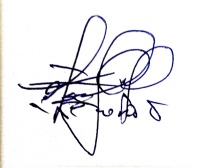     С.Ю. Гетманский